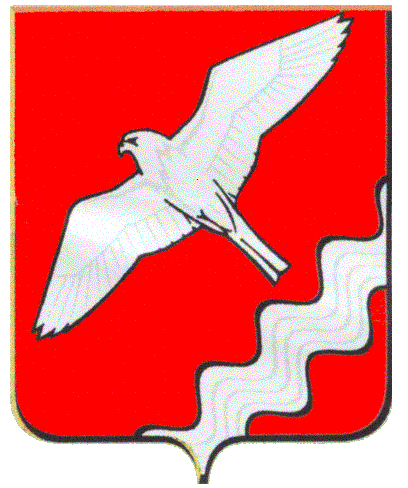 АДМИНИСТРАЦИЯ МУНИЦИПАЛЬНОГО ОБРАЗОВАНИЯ КРАСНОУФИМСКИЙ ОКРУГПОСТАНОВЛЕНИЕОт 16.03.2016 г.  № 184г. КрасноуфимскРуководствуясь ст. 45, ч. 13 ст. 46 Градостроительного кодекса Российской Федерации, введенного в действие Федеральным законом от 29.12.2004 г. № 190-ФЗ, ст. 28, 31 Устава МО Красноуфимский округ П О С Т А Н О В Л Я Ю:       1.   Провести  22.04.2016 года в 14.00 часов местного времени  в здании Дома культуры «Маяк»  д.Приданниково публичные слушания по проекту планировки и проекту межевания линейного объекта в составе работ по проектированию строительства системы водоснабжения д.Верх-Никитино и д.Нижнее Никитино.           2. Довести информацию о проведении публичных слушаний до                     населения Муниципального образования Красноуфимский округ через газету «Вперед».3. Разместить настоящее постановление на официальном сайте Муниципального образования Красноуфимский округ.4. Начальнику Приданниковского территориального отдела предоставлять копии настоящего постановления населению Муниципального образования Красноуфимский округ.        5. Контроль над исполнением данного постановления  возложить на   заместителя главы Администрации Муниципального образования Красноуфимский округ по строительству и ЖКХ  Петухова Д.А.Глава       Администрации Муниципального образования Красноуфимский            округ                                                          В.Е. КолосовО проведении публичных слушаний  по проекту  планировки  и проекту межевания линейного объекта в составе работ по проектированию строительства системы водоснабжения д.Верх-Никитино и д.Нижнее Никитино 